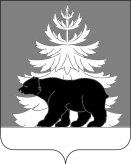 РОССИЙСКАЯ  ФЕДЕРАЦИЯИРКУТСКОЙ ОБЛАСТИ                                                              Дума                                      Зиминского муниципального районаVII созываР Е Ш Е Н И Еот 29 марта 2023 года                            №267                                                 г. ЗимаОб утверждении перечня мест, запрещенных для посещения детьми, а также запрещенных для посещения детьми в ночное время без сопровождения родителей (лиц, их заменяющих) или лиц, осуществляющих мероприятия с участием детей, на территории Зиминского районаВ целях осуществления мер по предупреждению причинения вреда здоровью детей, их физическому, интеллектуальному, психическому,  духовному и нравственному развитию, в соответствии со статьей 14.1 Федерального закона от 24 июля 1998 года № 124-ФЗ «Об основных гарантиях прав ребенка в Российской Федерации», статьями 2, 7, 10 Закона Иркутской области от 5 марта 2010 года  № 7-ОЗ «Об отдельных мерах по защите детей от факторов, негативно влияющих на их физическое, интеллектуальное, психическое,  духовное и нравственное развитие в Иркутской области», руководствуясь статьями 30, 47 Устава Зиминского районного муниципального образования, Дума Зиминского муниципального района РЕШИЛА:1. Утвердить Перечень мест, запрещенных для посещения детьми на территории Зиминского района (приложение 1).2. Утвердить Перечень мест, запрещенных для посещения детьми в ночное время без сопровождения родителей (лиц, их заменяющих) или лиц, осуществляющих мероприятия с участием детей, на территории Зиминского района (приложение 2).3. Решение Думы Зиминского муниципального района от 24.03.2021 года № 116 «Об утверждении перечня мест, а также мест, запрещенных для посещения детьми в ночное время без сопровождения родителей (лиц, их заменяющих) или лиц, осуществляющих мероприятия с участием детей, на территории Зиминского района», признать утратившим силу.4. Консультанту Думы Зиминского муниципального района Сорокиной Н.М. опубликовать настоящее решение в информационно-аналитическом, общественно-политическом еженедельнике «Вестник района» и разместить на официальном сайте администрации Зиминского районного муниципального образования в информационно-телекоммуникационной сети «Интернет» www.rzima.ru.5.  Настоящее решение вступает в силу после дня его официального опубликования.6.  Контроль за исполнением настоящего решения возложить на заместителя мэра по социальным вопросам Чемезова Ю.А.Мэр Зиминского районногомуниципального образования                                                         Н. В. НикитинаПредседатель Думы Зиминского муниципального района                                                                   С. И. УсольцевСОГЛАСОВАНО:Заместитель мэра по социальным вопросам                                                             Ю.А. Чемезов «___» ___________ 2023 г.Управляющий делами администрации                                                                       Т.Е. Тютнева «___» ___________ 2023 г.Начальник управления правовой, кадровой и организационной работы                                                                                   Е. В. Сыманович «___» ___________ 2023 г.Список рассылки:В дело – 3 экз.,Составу экспертной комиссии – 21 экз.,Сафонова А. В.(839554) 3-11-26Приложение 1к решению Думы Зиминского муниципального района                                                                                                      от 29.03.2023 года №267 Перечень мест, запрещенных для посещения детьмина территории Зиминского района1. Места, запрещенные для посещения детьми (лицами, не достигшими возраста 18 лет) на территории Зиминского района:1.1. Пивные бары, бары, кафе, буфеты, закусочные:2. Места, нахождение в которых может причинить вред здоровью детей, их физическому, интеллектуальному, психическому, духовному и нравственному развитию:1) коллекторы, теплотрассы; 2) канализационные колодцы; 3) свалки; 4) мусорные полигоны; 5) строительные площадки; 6) незавершенные строительные объекты; 7) крыши; 8) подвальные и чердачные помещения.Приложение  2к решению Думы Зиминского муниципального района                                                                                                                       от 29.03.2023 г. № 267Перечень мест, запрещенных для посещения детьми в ночное время без сопровождения родителей (лиц, их заменяющих) или лиц, осуществляющих мероприятия с участием детей, на территории Зиминского районаМеста, запрещенные для посещения детьми на территории Зиминского района в ночное время (с 22.00 часов до 6.00 часов местного времени в период с 1 октября по 31 марта включительно, с 23.00 часов до 6.00 часов местного времени в период с 1 апреля по 30 сентября включительно) без сопровождения родителей (лиц, их заменяющих), или лиц, осуществляющих мероприятия с участием детей: улицы, микрорайоны; лесные зоны; автомобильные дороги и железнодорожные пути в границах населенных пунктов сельских поселений; водоемы и прилегающие к ним территории; жилые дома, не используемые по назначению (бесхозяйные дома); автостоянки, заправочные станции; автомойки;  транспортные средства общего пользования; остановки общественного транспорта;парки, скверы;кафе;бары;таверны;плоскостные спортивные сооружения и игровые детские площадки;учреждения культуры;территории образовательных учреждений, учреждений здравоохранения;территории садоводческих некоммерческих товариществ граждан;кладбища;территории, прилегающие к жилым домам;торговые павильоны;пункты приема металлолома;объекты (территории, помещения) юридических лиц или граждан, осуществляющих предпринимательскую деятельность без образования юридического лица, которые предназначены для обеспечения доступа к информационно телекоммуникационной сети «Интернет»;объекты (территории, помещения) юридических лиц или граждан, осуществляющих предпринимательскую деятельность без образования юридического лица, для реализации услуг в сфере торговли и общественного питания (организациях или пунктах), для развлечений, досуга, где в установленном законе порядке предусмотрена розничная продажа алкогольной продукции, табачных изделий;общественные места: участки территорий или помещения, предназначенные для целей отдыха, проведения досуга либо для повседневной жизнедеятельности людей, находящиеся в государственной, муниципальной или частной собственности и доступные для посещения всеми желающими лицами.№ п/пНаименование объектаАдрес местонахождения1Бар «Барин»Зиминский район, с. Кимильтей, ул. Ленина, 9-1